BOLETÍN DE INSCRIPCIÓN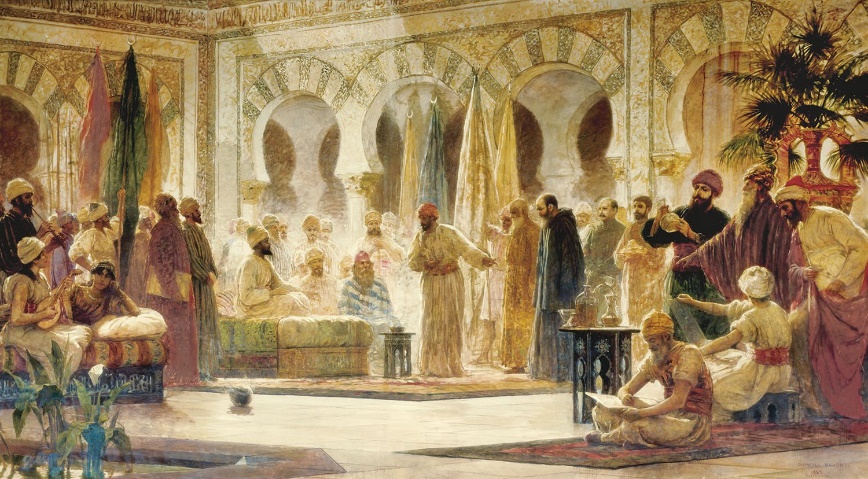 Para hacer efectiva la inscripción en el Coloquio Internacional de la AHLM, Córdoba 2020, será necesario cumplimentar el siguiente formulario que deberá ser enviado a la siguiente dirección de correo electrónico: ahlmcordoba2020@uco.esAsunto: boletín inscripción + apellidos. Datos PersonalesNombre: Apellidos:Correo electrónico:Teléfono de contacto:Adscripción académica: Universidad / Centro de trabajo:Tipo de participaciónComunicantesComunicantes (doctorando, doctores el paro, jubilados)Asistentes sin comunicación (con certificado)Propuesta de comunicación Título de la comunicación: Panel (según los bloques temáticos):  Breve resumen de la propuesta de comunicación (máximo 1500 caracteres, espacios incluidos): Breve resumen del CV: ¿Asistirá a la cena social?SINO